Мережа класів по Василівському закладу загальної середньої освітиКілійської міської ради на 2022/2023 н.р.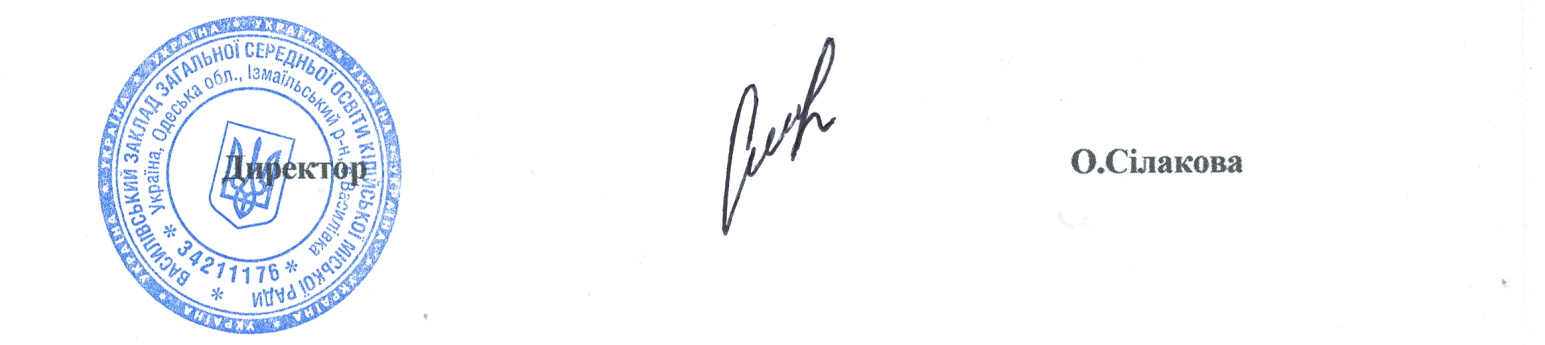 КласиКількість учнів Вільні місця1-302822311194111951317612187121887239723